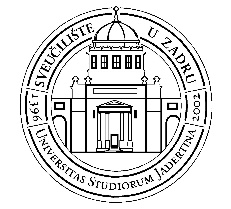 SVEUČILIŠTE U ZADRUPoslijediplomski doktorski studijZAHTJEV ZA PROMJENU MENTORA/KOMENTORA I/ILI TEME OBRANJENOG SINOPSISAIspunjeni i potpisani obrazac dostavlja se u tiskanom obliku Uredu za poslijediplomske studije na adresu: Sveučilište u Zadru, Ured za poslijediplomske studije, Ruđera Boškovića 5, 23000 Zadar.DOKTORANDDOKTORANDDOKTORANDDOKTORANDIme i prezimeIme i prezimeMatični broj doktorandaMatični broj doktorandaNaziv studijaNaziv studijaAdresa stanovanjaAdresa stanovanjaTelefon/mobitelTelefon/mobitelE-poštaE-poštaNaslov temea) Naslov na jeziku kojim će rad biti napisanNaslov temeb) Naslov na hrvatskom jeziku ako nije pod a)Naslov temec) Naslov na engleskom jeziku ako nije pod a) ili b)IMENOVANI MENTOR/KOMENTOR(I)IMENOVANI MENTOR/KOMENTOR(I)IMENOVANI MENTOR/KOMENTOR(I)IMENOVANI MENTOR/KOMENTOR(I)Znanstveno-nastavno/znanstveno zvanje,  ime i prezimeMatična ustanova, državaMentorMentorKomentor (1)Komentor (1)Komentor (2)Komentor (2)PRIJEDLOG NOVOG MENTORA/KOMENTORA(ispuniti samo ako se želi promijeniti mentora/komentora(e); tada je uz ovaj obrazac potrebno priložiti i novi obrazac DOK-01)PRIJEDLOG NOVOG MENTORA/KOMENTORA(ispuniti samo ako se želi promijeniti mentora/komentora(e); tada je uz ovaj obrazac potrebno priložiti i novi obrazac DOK-01)PRIJEDLOG NOVOG MENTORA/KOMENTORA(ispuniti samo ako se želi promijeniti mentora/komentora(e); tada je uz ovaj obrazac potrebno priložiti i novi obrazac DOK-01)PRIJEDLOG NOVOG MENTORA/KOMENTORA(ispuniti samo ako se želi promijeniti mentora/komentora(e); tada je uz ovaj obrazac potrebno priložiti i novi obrazac DOK-01)Znanstveno-nastavno/znanstveno zvanje,  ime i prezimeMatična ustanova, državaMentorMentorKomentor 1Komentor 1Komentor 2Komentor 2PRIJEDLOG NOVOG NASLOVA TEME (SINOPSISA) (ispuniti samo ako se želi promijeniti tema doktorskog rada; tada je uz ovaj obrazac potrebno priložiti i novi obrazac DOK-03)PRIJEDLOG NOVOG NASLOVA TEME (SINOPSISA) (ispuniti samo ako se želi promijeniti tema doktorskog rada; tada je uz ovaj obrazac potrebno priložiti i novi obrazac DOK-03)PRIJEDLOG NOVOG NASLOVA TEME (SINOPSISA) (ispuniti samo ako se želi promijeniti tema doktorskog rada; tada je uz ovaj obrazac potrebno priložiti i novi obrazac DOK-03)PRIJEDLOG NOVOG NASLOVA TEME (SINOPSISA) (ispuniti samo ako se želi promijeniti tema doktorskog rada; tada je uz ovaj obrazac potrebno priložiti i novi obrazac DOK-03)Novi naslov temea) Naslov na jeziku kojim će rad biti napisanNovi naslov temeb) Naslov na hrvatskom jeziku ako nije pod a)Novi naslov temec) Naslov na engleskom jeziku ako nije pod a) ili b)OBRAZLOŽENJE ZAHTJEVA ZA PROMJENU TEME OBRAZLOŽENJE ZAHTJEVA ZA PROMJENU TEME OBRAZLOŽENJE ZAHTJEVA ZA PROMJENU TEME OBRAZLOŽENJE ZAHTJEVA ZA PROMJENU TEME MIŠLJENJE IMENOVANOG MENTORA/KOMENTORA O PRIJEDLOGU PROMJENE TEMEMIŠLJENJE IMENOVANOG MENTORA/KOMENTORA O PRIJEDLOGU PROMJENE TEMEMIŠLJENJE IMENOVANOG MENTORA/KOMENTORA O PRIJEDLOGU PROMJENE TEMEMIŠLJENJE IMENOVANOG MENTORA/KOMENTORA O PRIJEDLOGU PROMJENE TEMEMjesto i datum _________________________          Potpis mentora/komentora _____________________________     Mjesto i datum _________________________          Potpis mentora/komentora _____________________________     Mjesto i datum _________________________          Potpis mentora/komentora _____________________________     Mjesto i datum _________________________          Potpis mentora/komentora _____________________________     Mjesto i datum _________________________             Potpis doktoranda ___________________________________     Mjesto i datum _________________________             Potpis doktoranda ___________________________________     Mjesto i datum _________________________             Potpis doktoranda ___________________________________     Mjesto i datum _________________________             Potpis doktoranda ___________________________________     